	1-8	H : Vine To Left, Touch, Vine To Right, Touch, 		F : Vine To Left, Touch, Rolling Vine To Right,	1-2 	PG à gauche - Croiser le PD derrière le PG	3-4	PG à gauche - Toucher le PD à côté du PG	5-6	H : PD à droite - Croiser le PG derrière le PD		F : PD, 1/4 de tour à droite - PG, 1/2 tour à droite 	7-8 	H : PD à droite - Toucher le PG à côté du PD		F : PD, 1/4 de tour à droite - Toucher le PG à côté du PD		Lever les bras en changeant les mains par-dessus la tête de la femme en même		temps qu’elle fait un tour complet à droite, pour terminer en position Sweetheart	9-16	H : Triple Step, Triple Step, Triple Step, Triple Step,		F : Shuffles Around The Man, 		Garder les mains jointes, la femme se déplace autour de l'homme	1&2 	H : Triple Step PG, PD, PG, sur place		F : Shuffle PG, PD, PG, vers la gauche en tournant autour de l'homme	3&4	H : Triple Step PD, PG, PD, sur place		F : Shuffle PD, PG, PD, vers la gauche en tournant autour de l'homme	5&6 	H : Triple Step PG, PD, PG, sur place		F : Shuffle PG, PD, PG, vers la gauche en tournant autour de l'homme	7&8	H : Triple Step PD, PG, PD, sur place		F : Shuffle PD, PG, PD, se place à droite de l'homme		Termine à droite de l'homme avec les 2 mains croisée devant, gauches par-dessus droites	17-24	Shuffle Fwd, Rocking Chair, Shuffle Fwd, 	1&2	Shuffle PG, PD, PG, en avançant	3-4	Rock du PD devant - Retour sur le PG	5-6	Rock du PD derrière - Retour sur le PG	7&8	Shuffle PD, PG, PD, en avançant	25-28	Rocking Chair,	1-2	Rock du PG devant - Retour sur le PD	3-4 	Rock du PG derrière - Retour sur le PD	29-36	Shuffle Fwd, Step, Pivot 1/2 Turn, Shuffle Fwd, Step, Pivot 1/2 Turn,	1&2	Shuffle PG, PD, PG, en avançant		Lâcher la main D, Lever la main G par-dessus la tête de l’homme 		descendre à la hauteur des hanches, ne pas rejoindre la main D	3-4 	PD devant - Pivot 1/2 tour à gauche	5&6	Shuffle PD, PG, PD, en avançant		Lever le bras G par-dessus la tête de l’homme	7-8	PG devant - Pivot 1/2 tour à droite		Reprendre la main D et revenir en position Sweetheart	37-44 	Shuffle Fwd, Step, Brush, Brush, Brush, Side, Together.	1&2	Shuffle PG, PD, PG, en avançant	3-4	PD devant - Brosser le PG devant	5-6	Brosser le PG croisé devant le PD - Brosser le PG devant	7-8 	PG à gauche - PD à côté du PG		L’homme fait des petits pas, la femme revient en avant de l’homme pour reprendre la 		position Indian, l’homme arrière de la femme en joignant les mains aux épaules de la femmeMe N You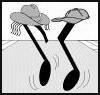 Linda & Colin ChesterDanse de partenaires    Débutant   44 comptesPosition  Indian    Homme derrière la femme    Face à L.O.D.Mains jointes à la hauteur des épaules de la femmeLes pas de l'homme et de la femme sont identiques sauf, si indiquéTonight The Heartache's On Me /  Dixie ChicksNever Say Die / Dixie ChicksCountrydansemag.com